Информация о материально-техническом обеспечении образовательной деятельности, в том числе сведения о наличии оборудованных учебных кабинетов, объектов для проведения практических занятий, библиотек, объектов спорта, средств обучения и воспитания, об условиях питания и охраны здоровья обучающихся, о доступе к информационным системам и информационно-коммуникационным сетям, об электронных образовательных ресурсах, к которым обеспечивается доступ обучающихсяМатериально-техническая база колледжа соответствует современным лицензионным требованиям. Для проведения теоретических и практических занятий оборудовано 33 учебных кабинета, 7 лабораторий  и  8 мастерских, которые размещены  в 3-х корпусах и здании мастерских. Помещения для учебных занятий располагают учебно-лабораторной базой, которая в основном соответствует требованиям учебных программ реализуемых специальностей и профессий. На 1,2,3,4 этажах учебных корпусов, имеется мультимедийное оборудование, веб-камеры, гарнитуры, а также подключение к сети Интернет. В колледже есть библиотека (100 кв.м.), спортзал (175 кв.м.), тренажерный зал (102,6 кв.м.) медицинский кабинет (15 кв.м.), актовый зал (179.4 кв.м.)  и  малый актовый зал (87.2 кв.м.). На территории колледжа имеются две спортивные площадки, оборудованные тренажерами.Обучающиеся колледжа с целью сохранения и укрепления здоровья обеспечиваются горячим питанием за наличный расчет. Питание обучающихся  ГБПОУ НРПК осуществляется в столовой на 100 посадочных мест и буфете, расположенных в зданиях колледжа, в соответствии с требованиями СанПиН 2.4.5.2409-08 №45 «Санитарно-эпидемиологические требования к организации питания обучающихся в образовательных учреждениях начального и среднего профессионального образования».В колледже имеется шесть компьютерных классов. Каждый компьютерный класс имеет локальную вычислительную сеть, насчитывающую от 8 до 11 рабочих станций. Доступ к локальной сети осуществляется со скоростью 100 Мбит/сек. Каждое рабочее место имеет необходимое программное обеспечение. Подключение колледжа к сети Интернет обеспечивает ООО «Сибинтек»», который обеспечивает скорость передачи информации более 6 Мбит/сек. У обучающихся колледжа есть доступ к электронно-библиотечной системе «Лань». Электронно-библиотечная система «Лань» предоставляет обучающимся и педагогам колледжа широкий спектр учебной, учебно-методической литературы по дисциплинам и МДК реализуемым профессиям и специальностям. Также для обучающихся колледжа открыт доступ к разделу «Журналы», в котором представлено более 700 научных журналов по различным областям знаний, к 500 из которых предоставлен доступ в формате Open Access.При использовании электронных изданий колледж обеспечивает каждого обучающегося рабочим местом в компьютерном классе в соответствии с объемом изучаемых дисциплин. ГБПОУ НРПК обеспечен необходимым комплектом лицензионного программного обеспечения.Все кабинеты оборудованы учебной мебелью, средствами обучения, оснащены соответствующими комплектами учебных и наглядных пособий, учебно-методической литературой, дидактическим материалом. 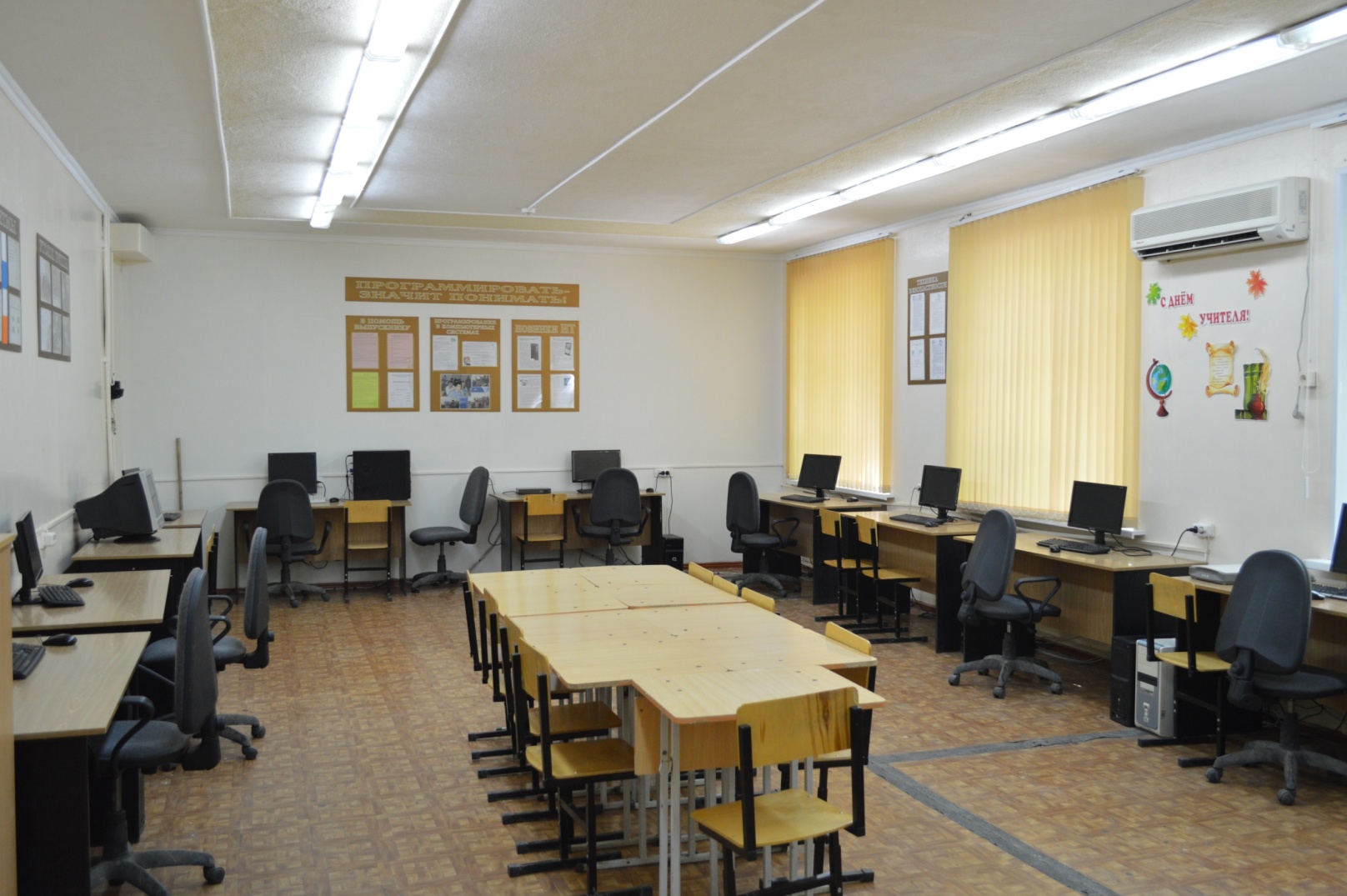 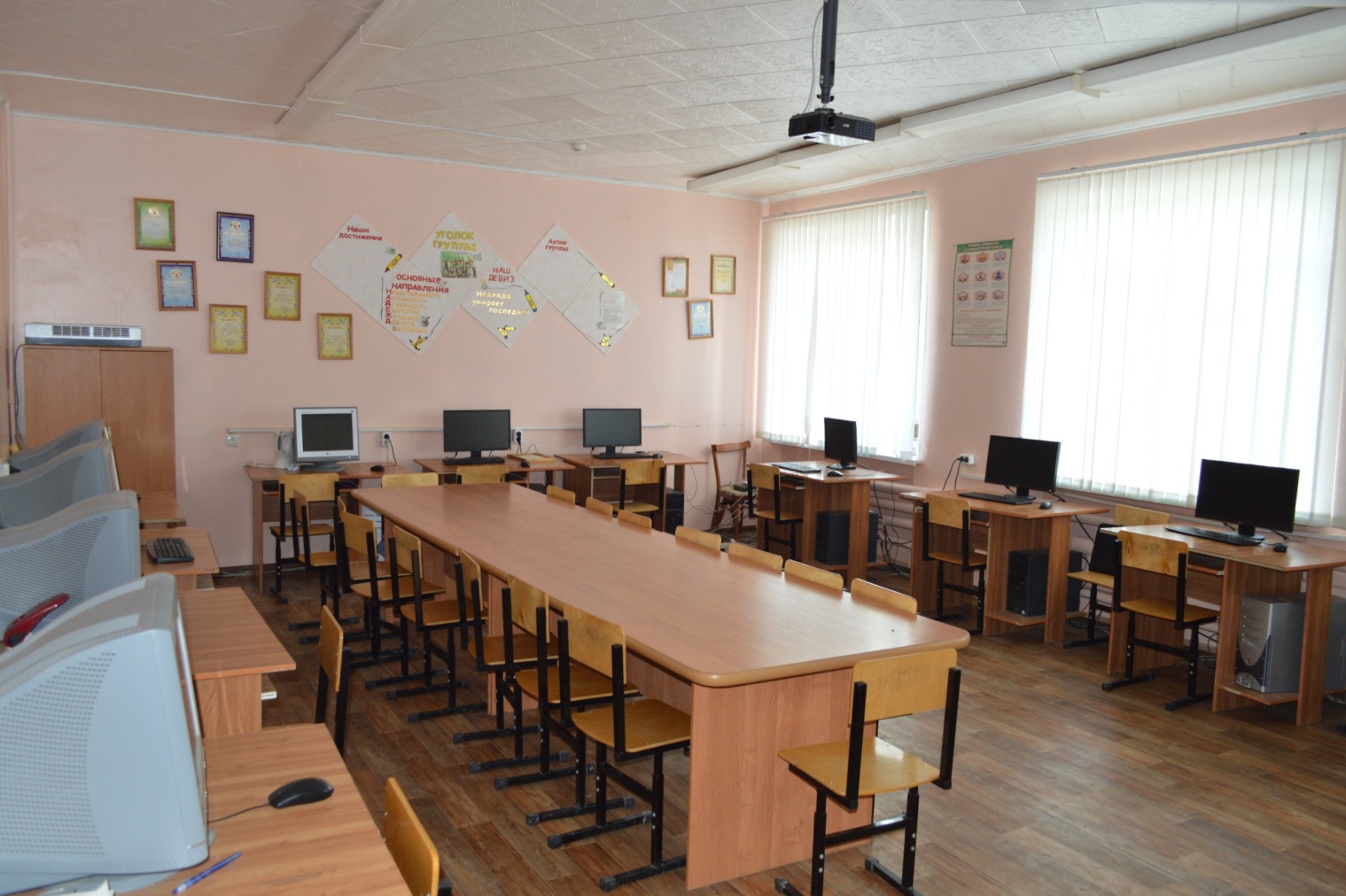 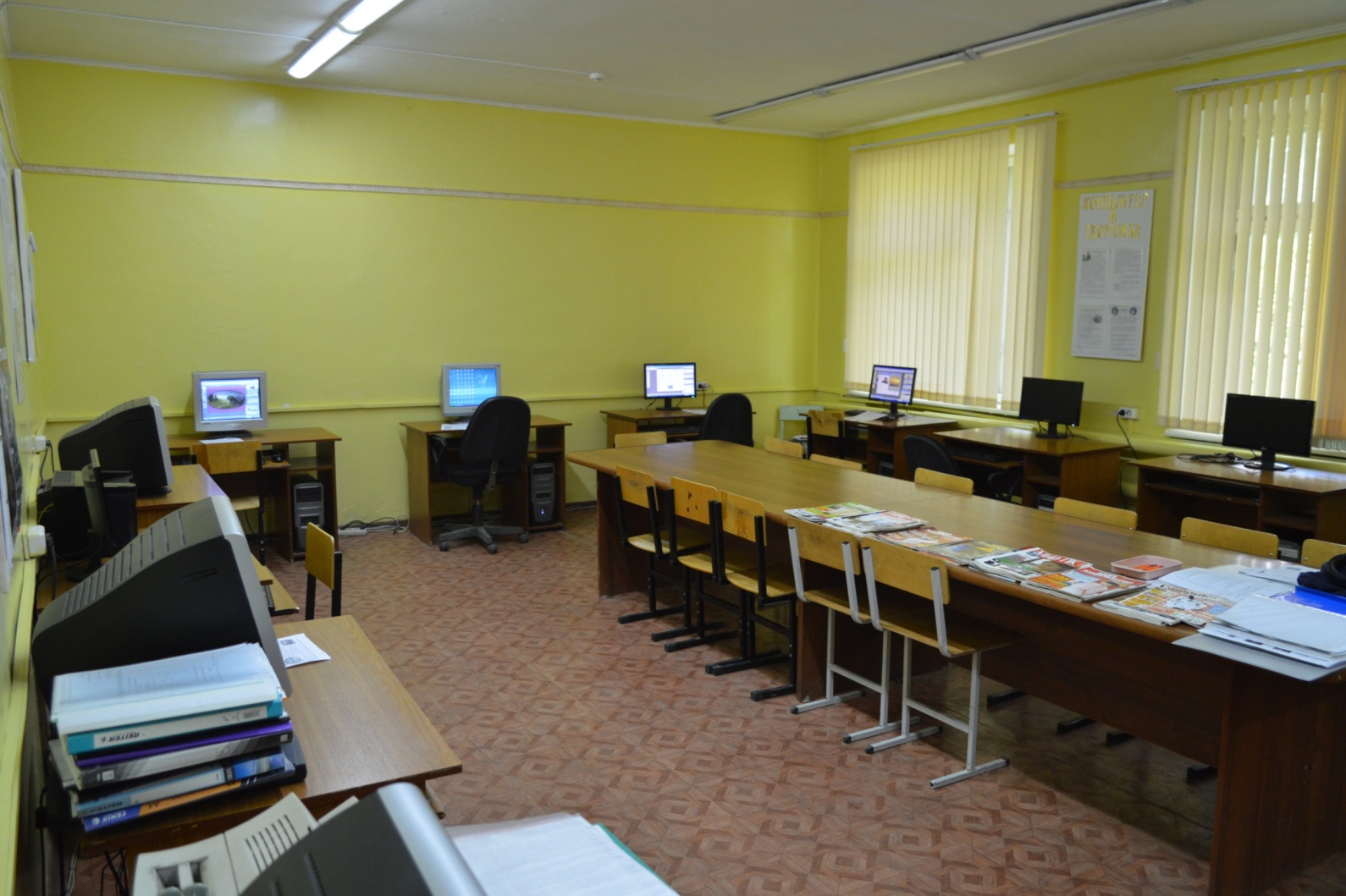 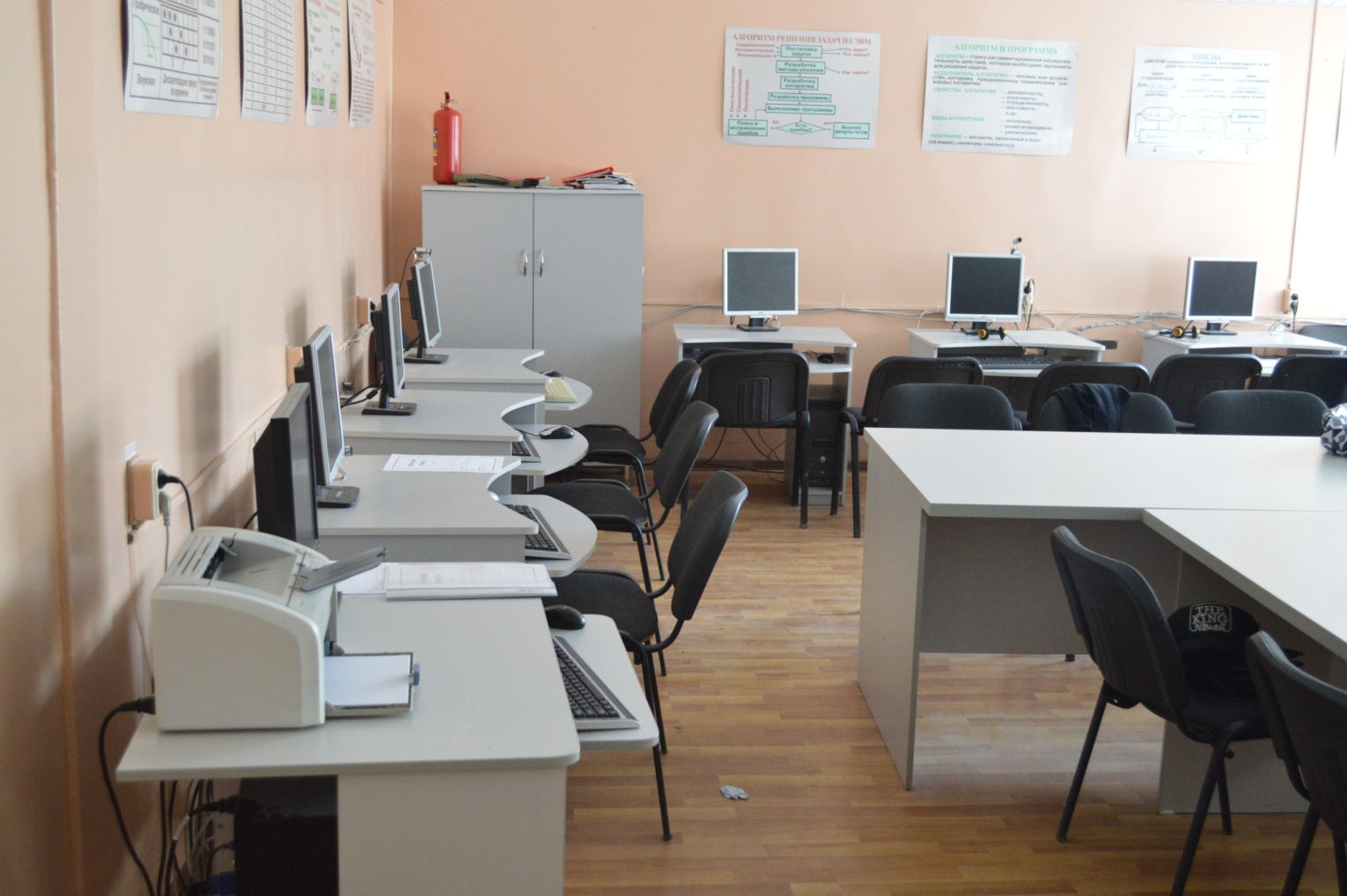 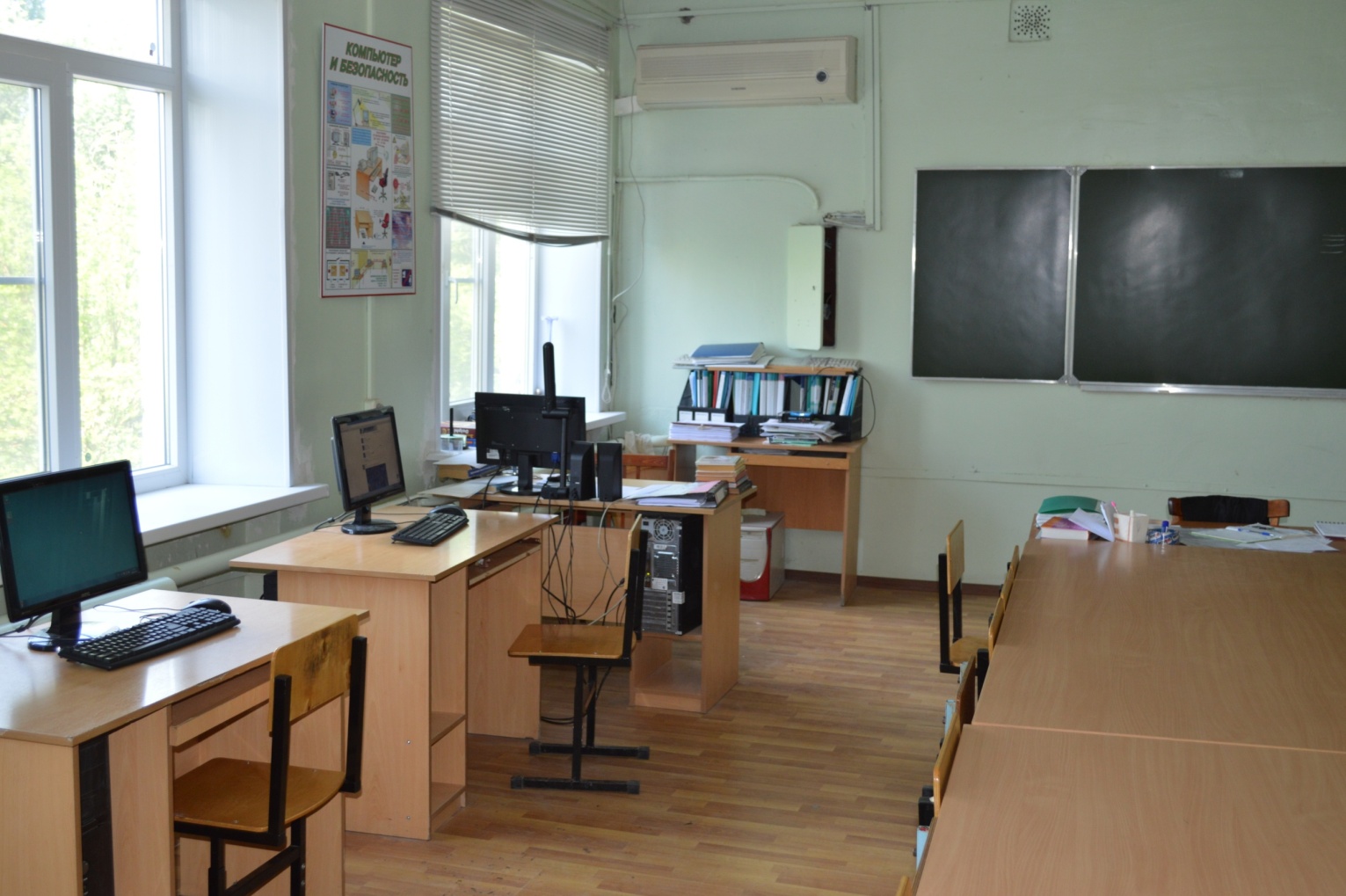 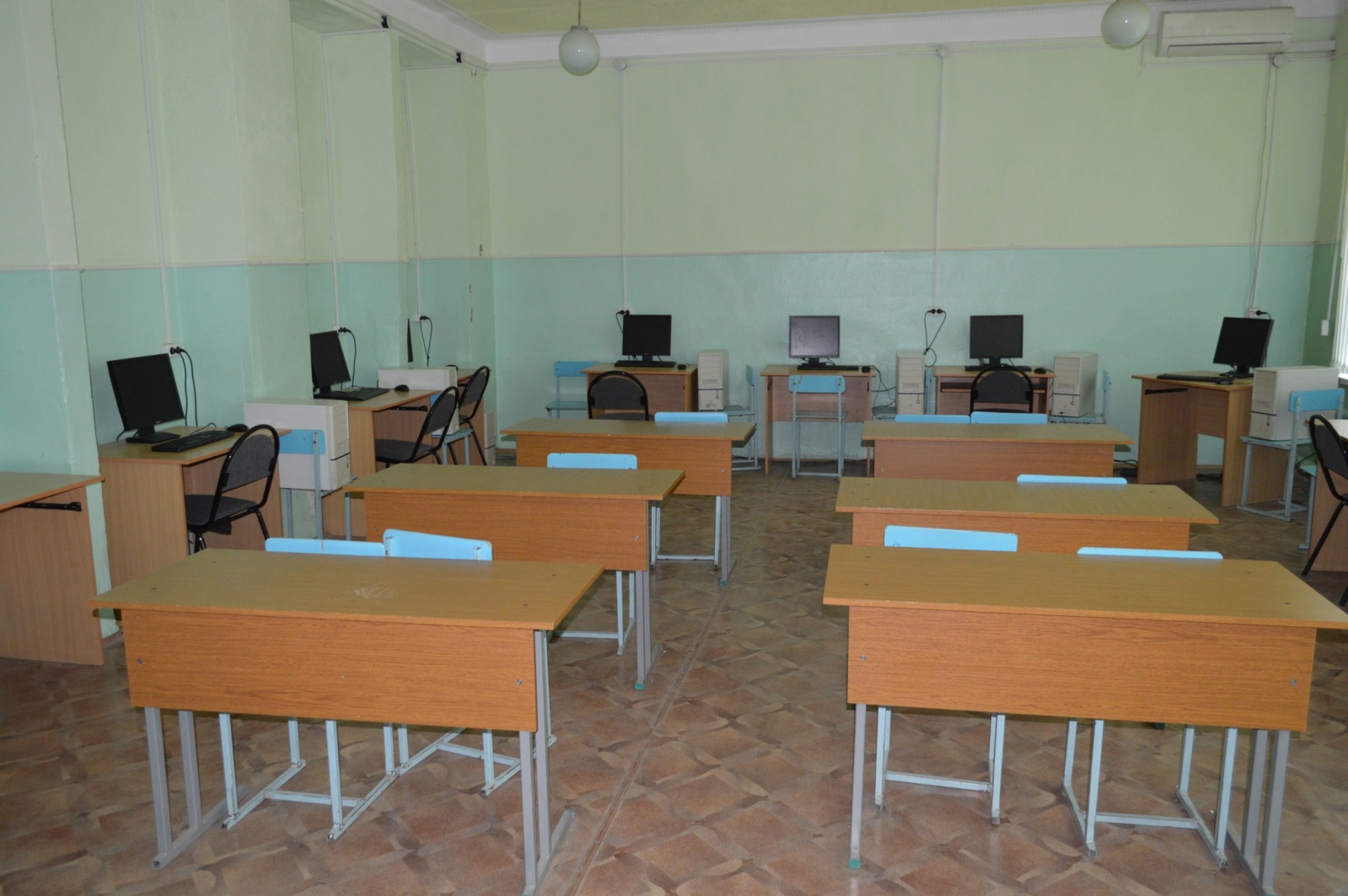 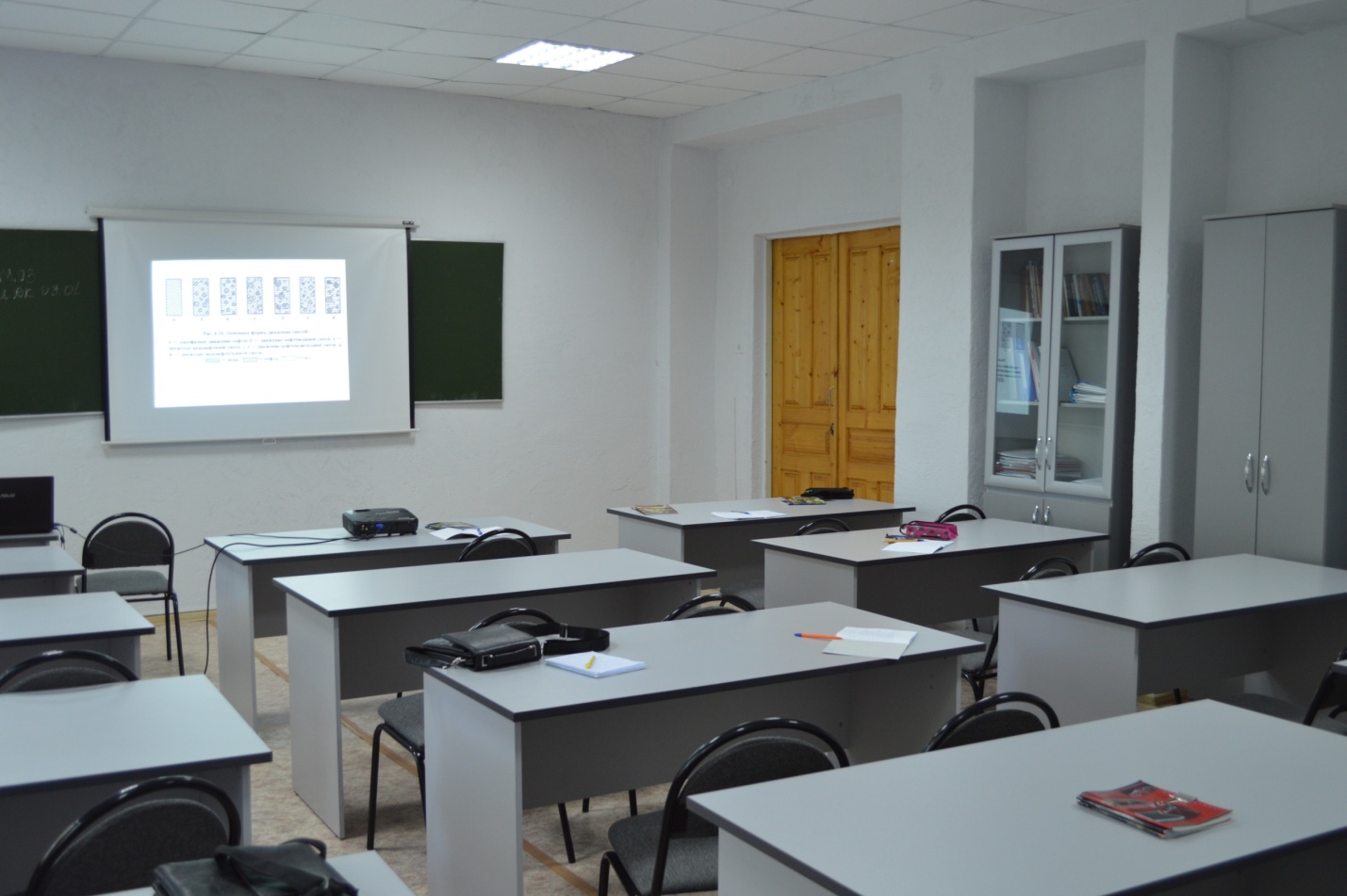 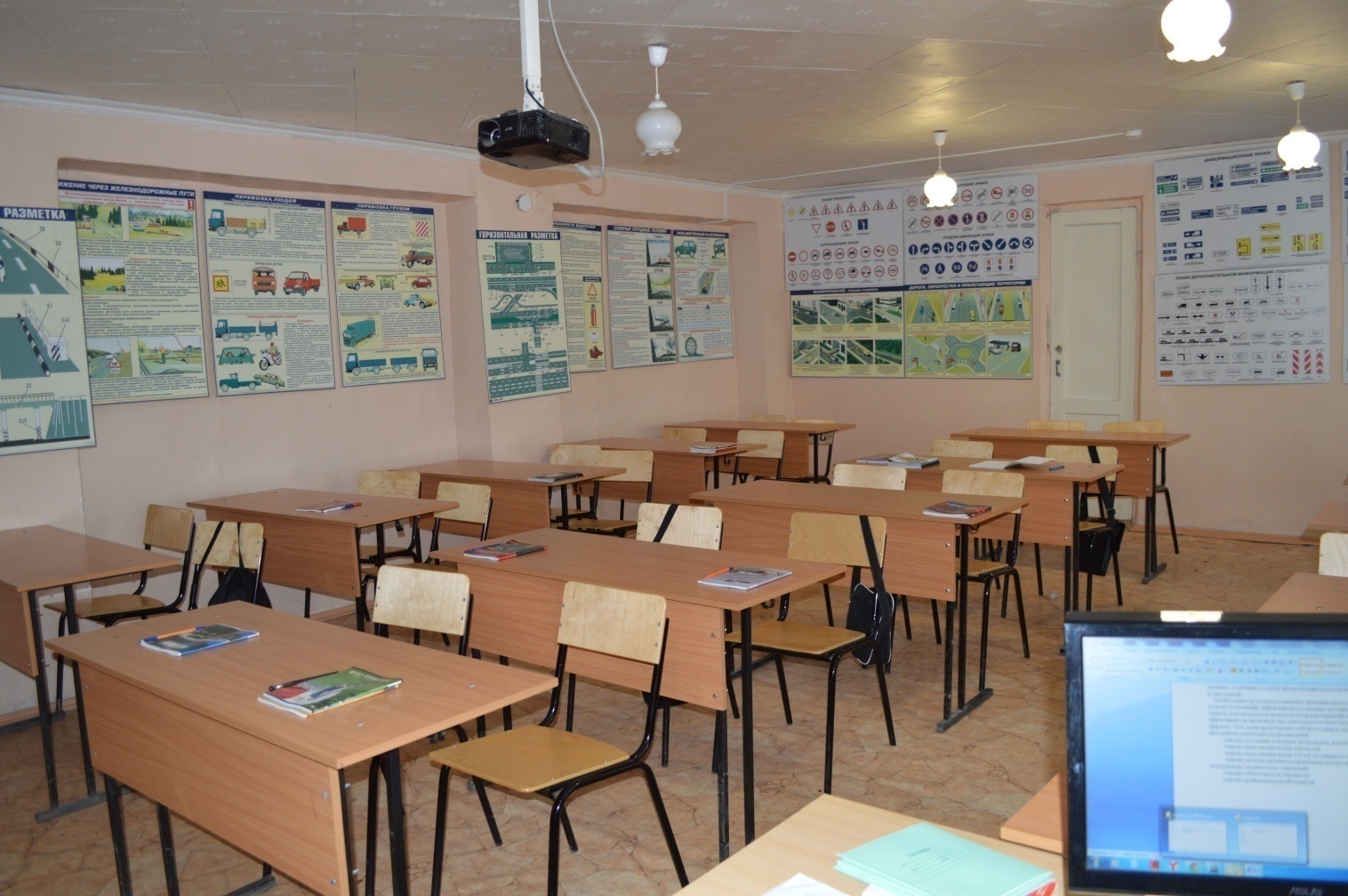 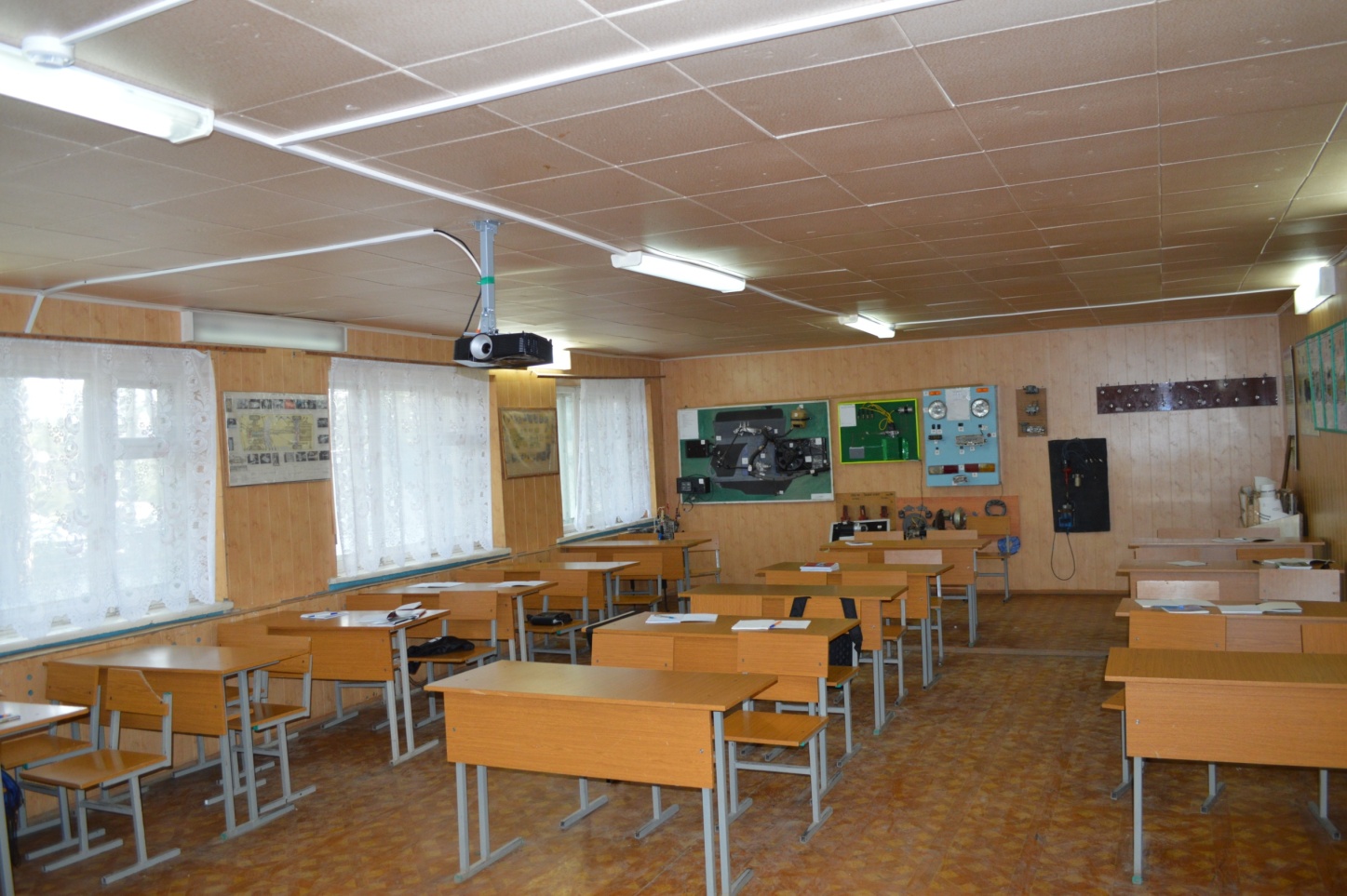 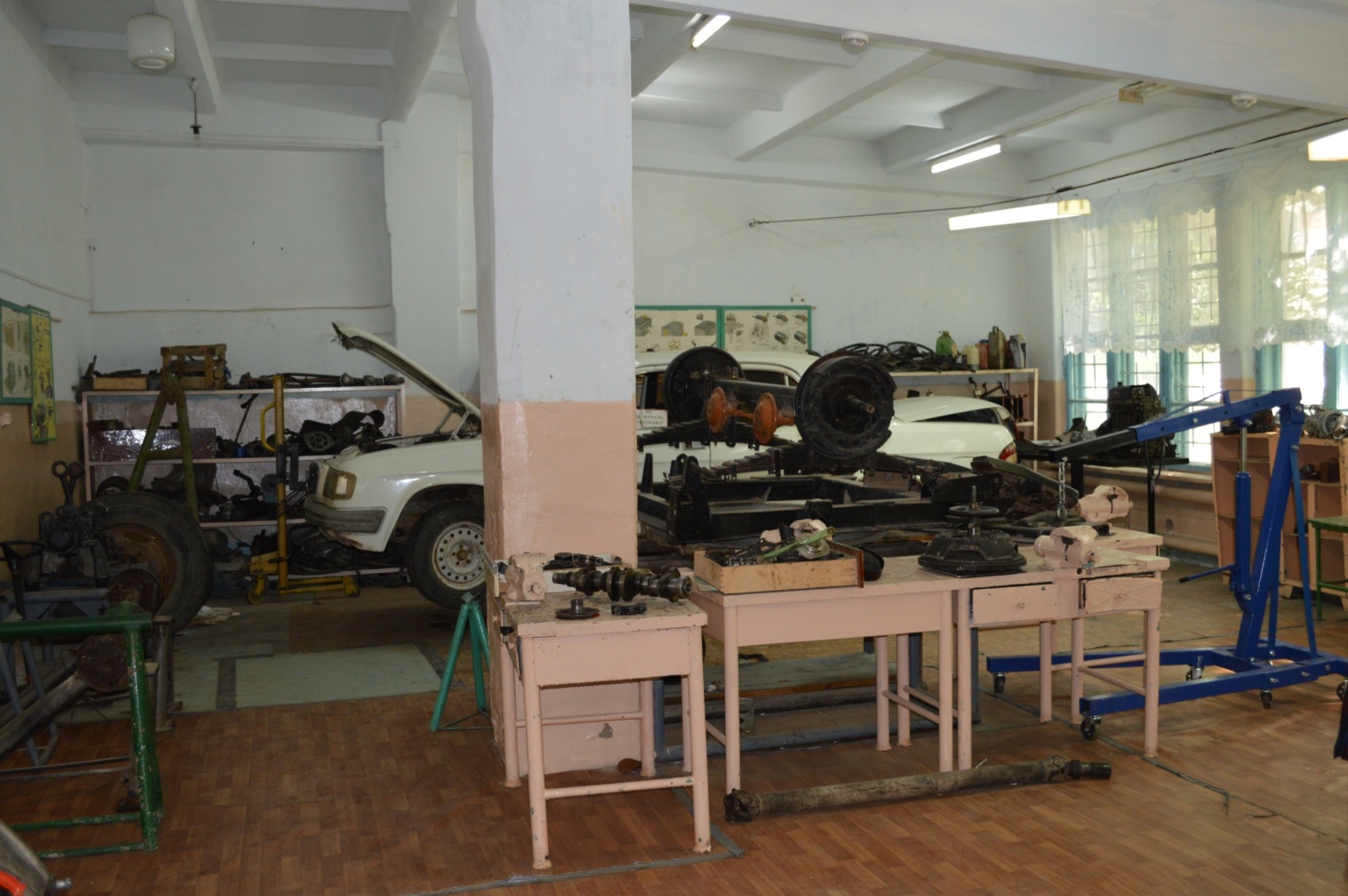 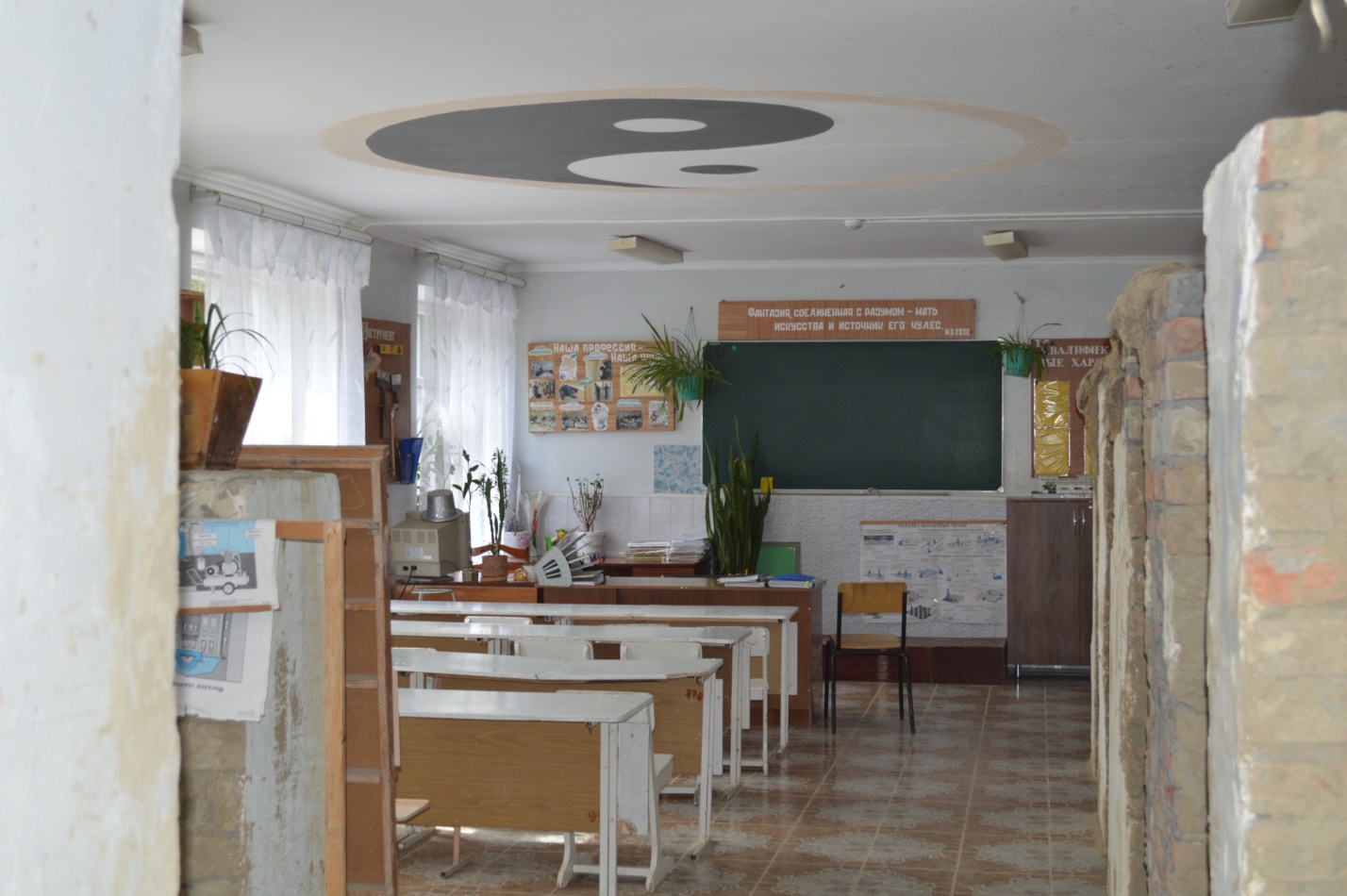 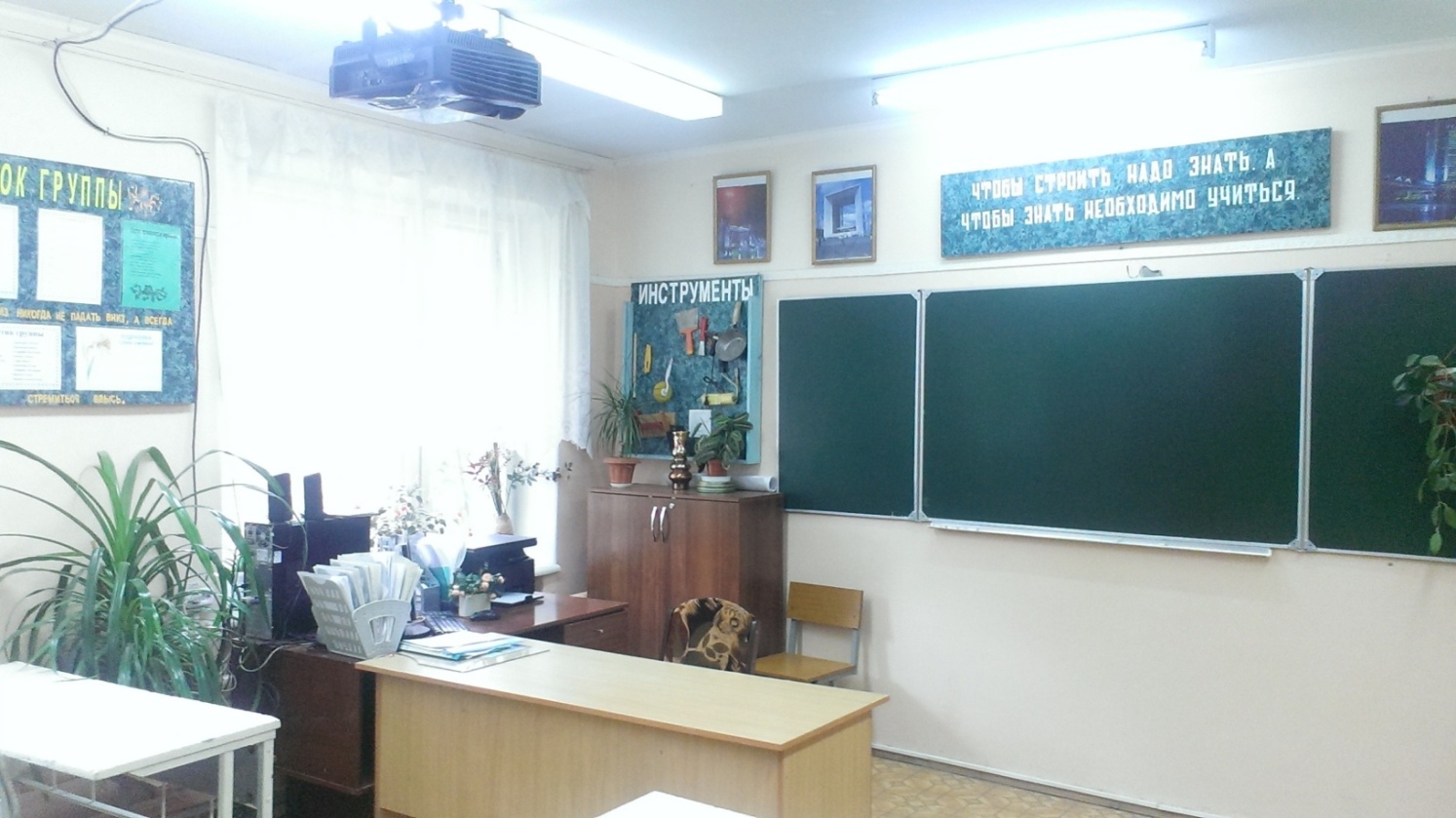 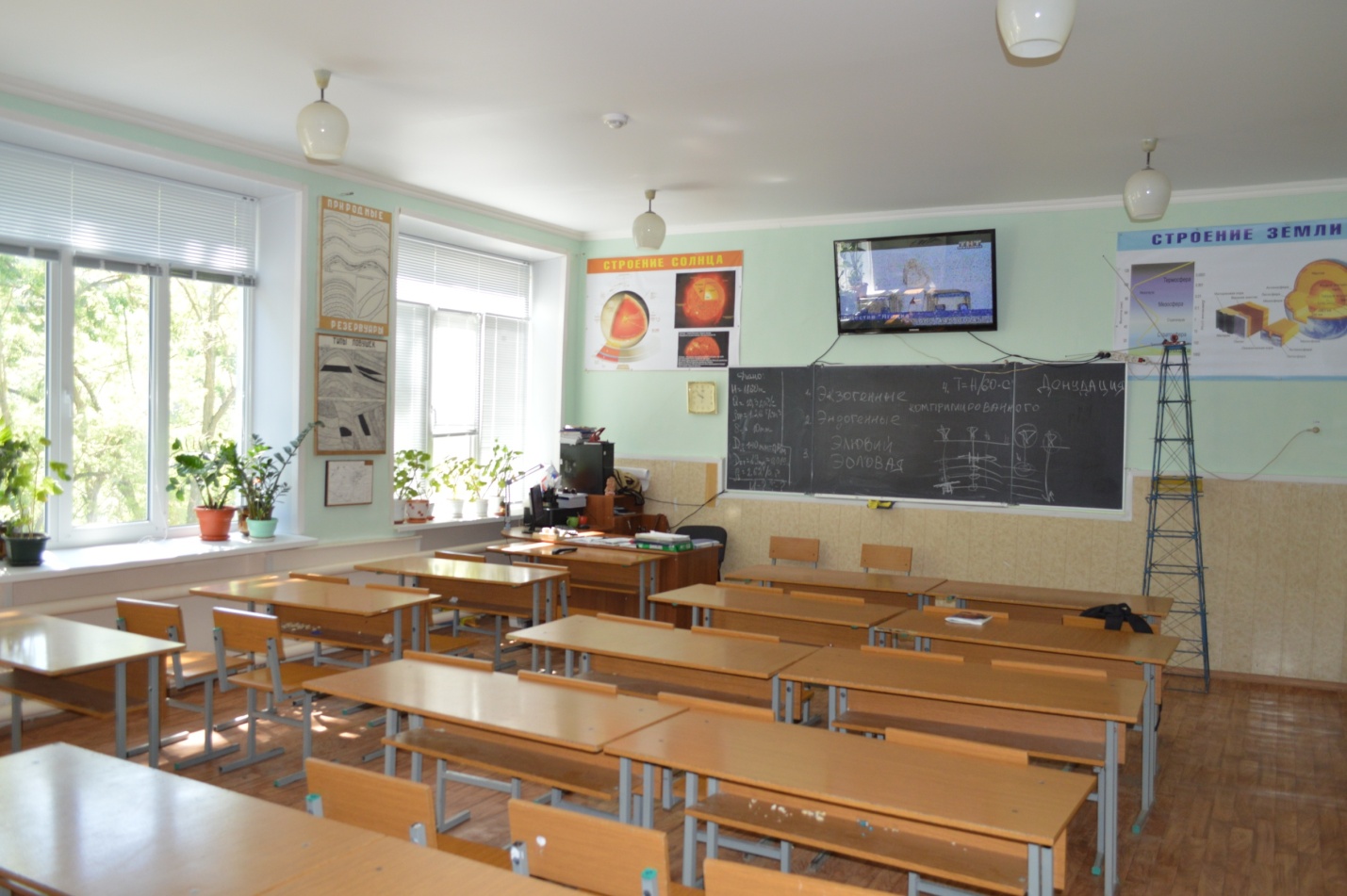 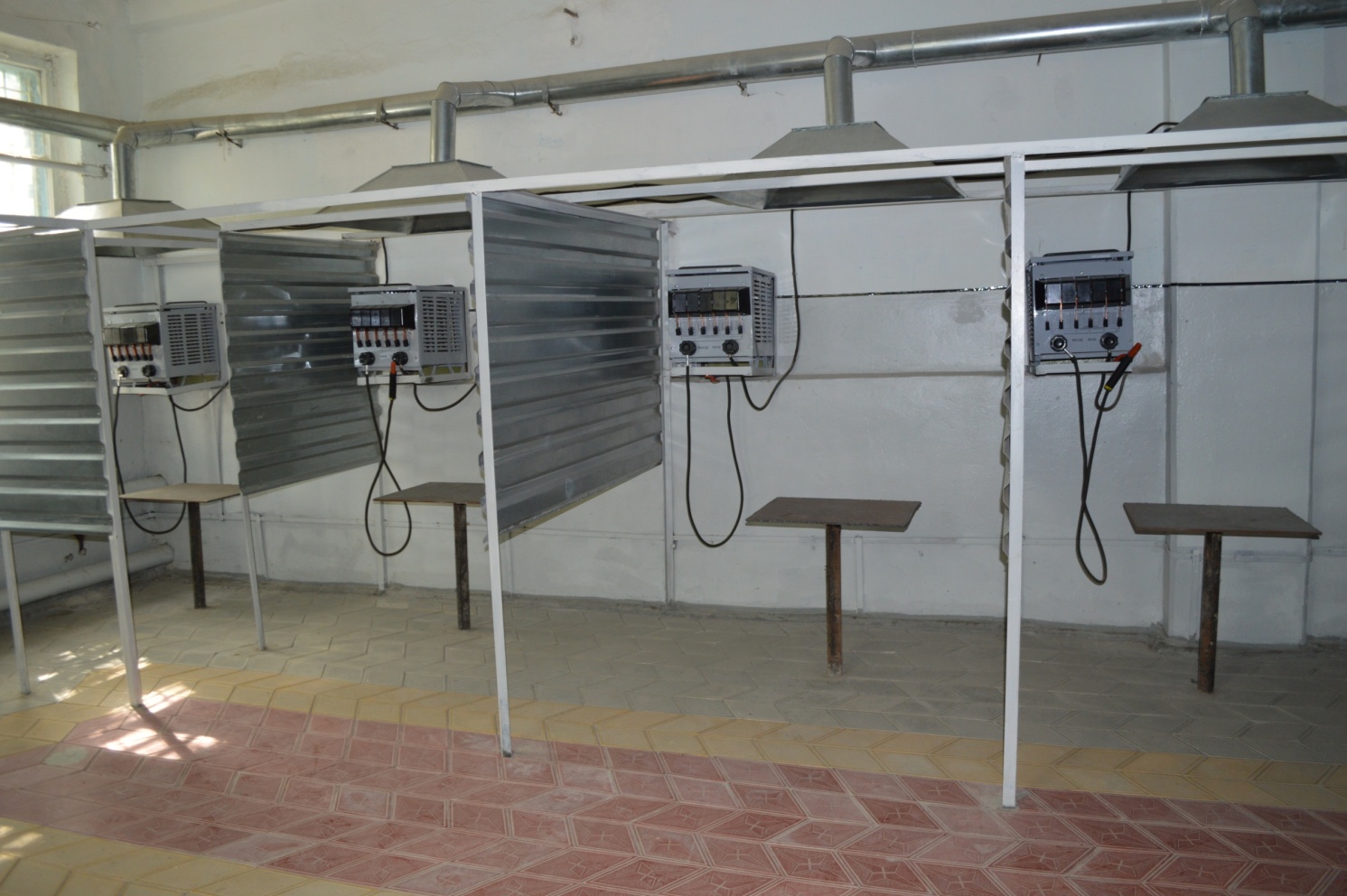 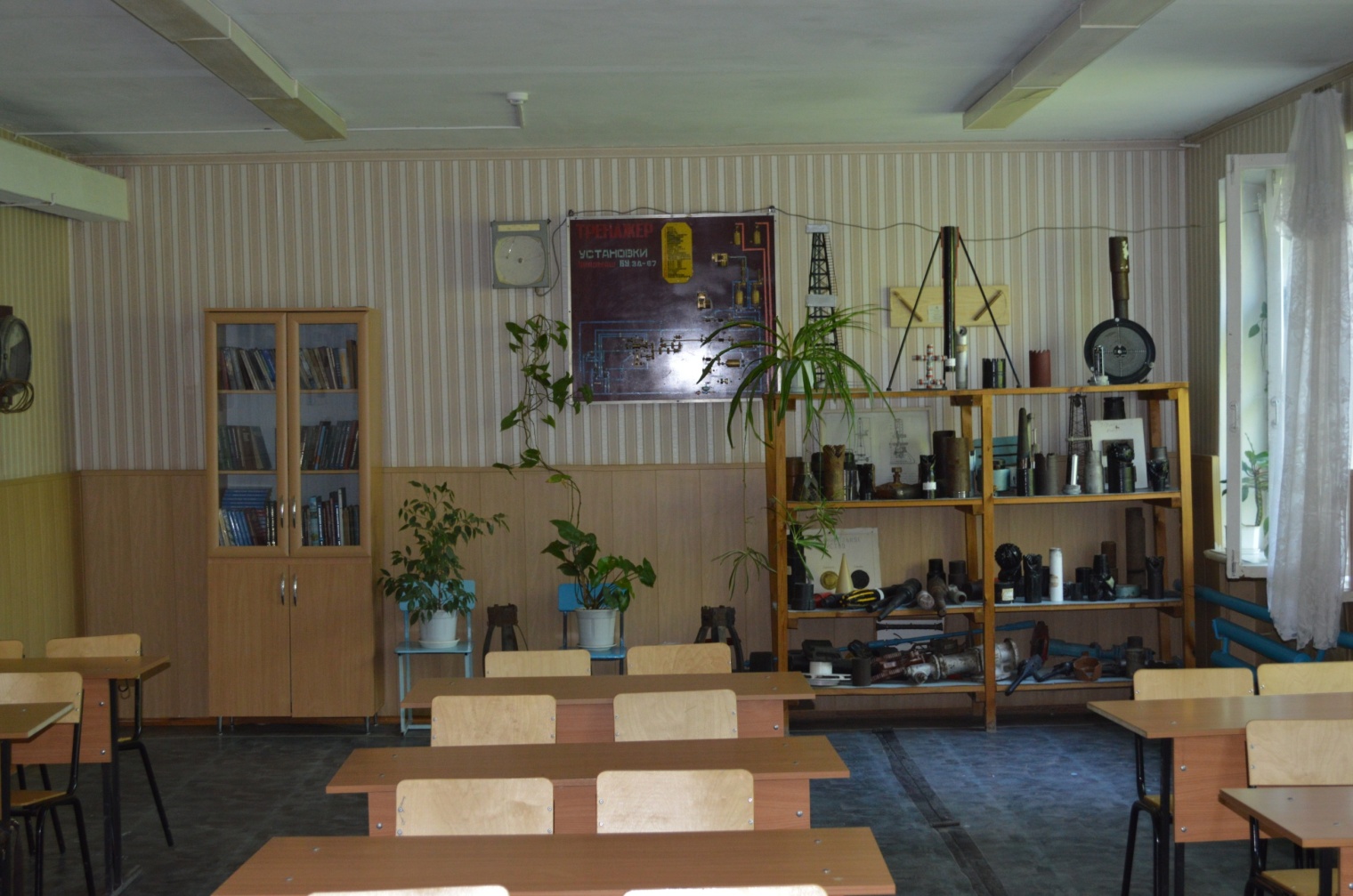 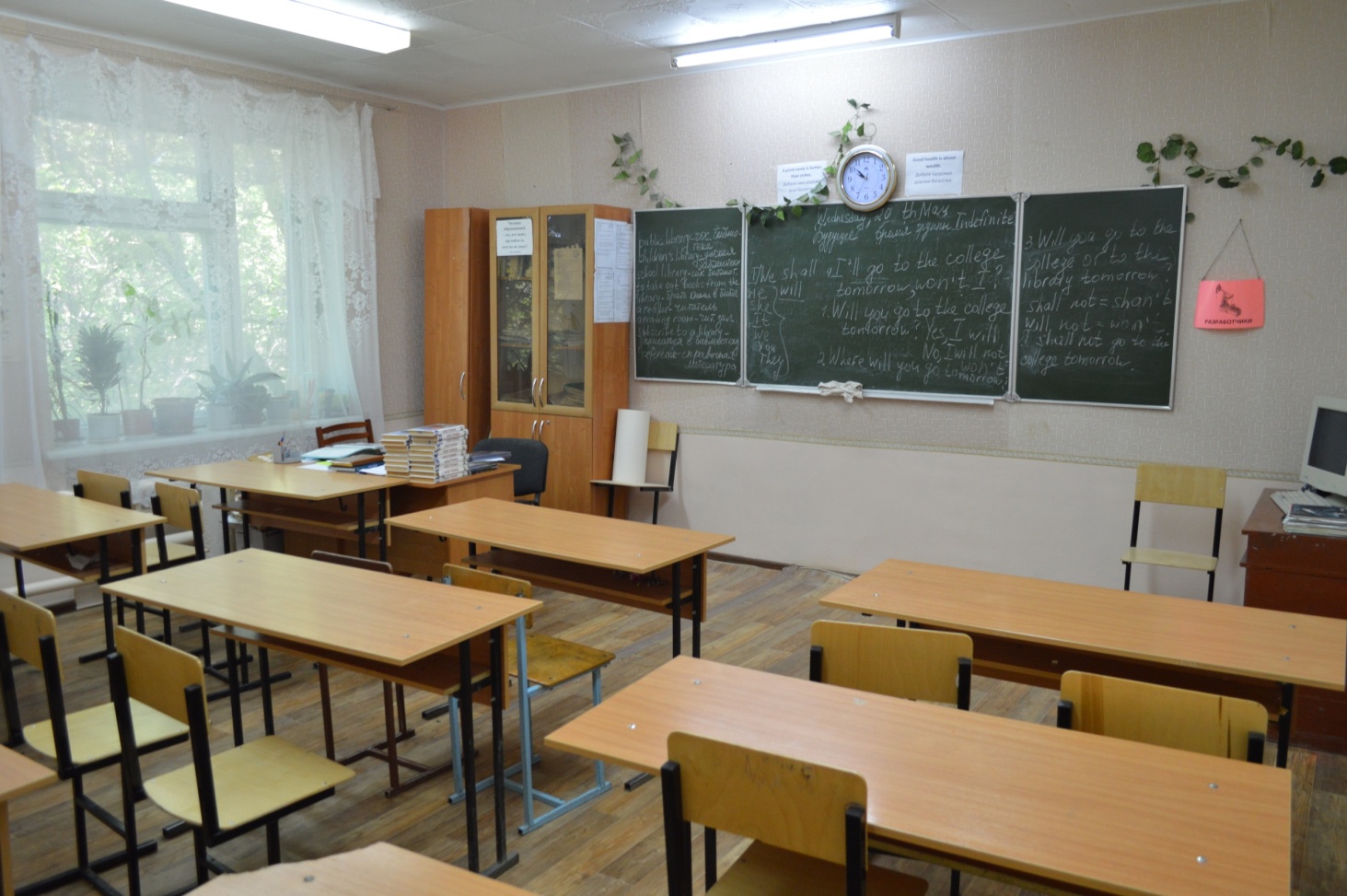 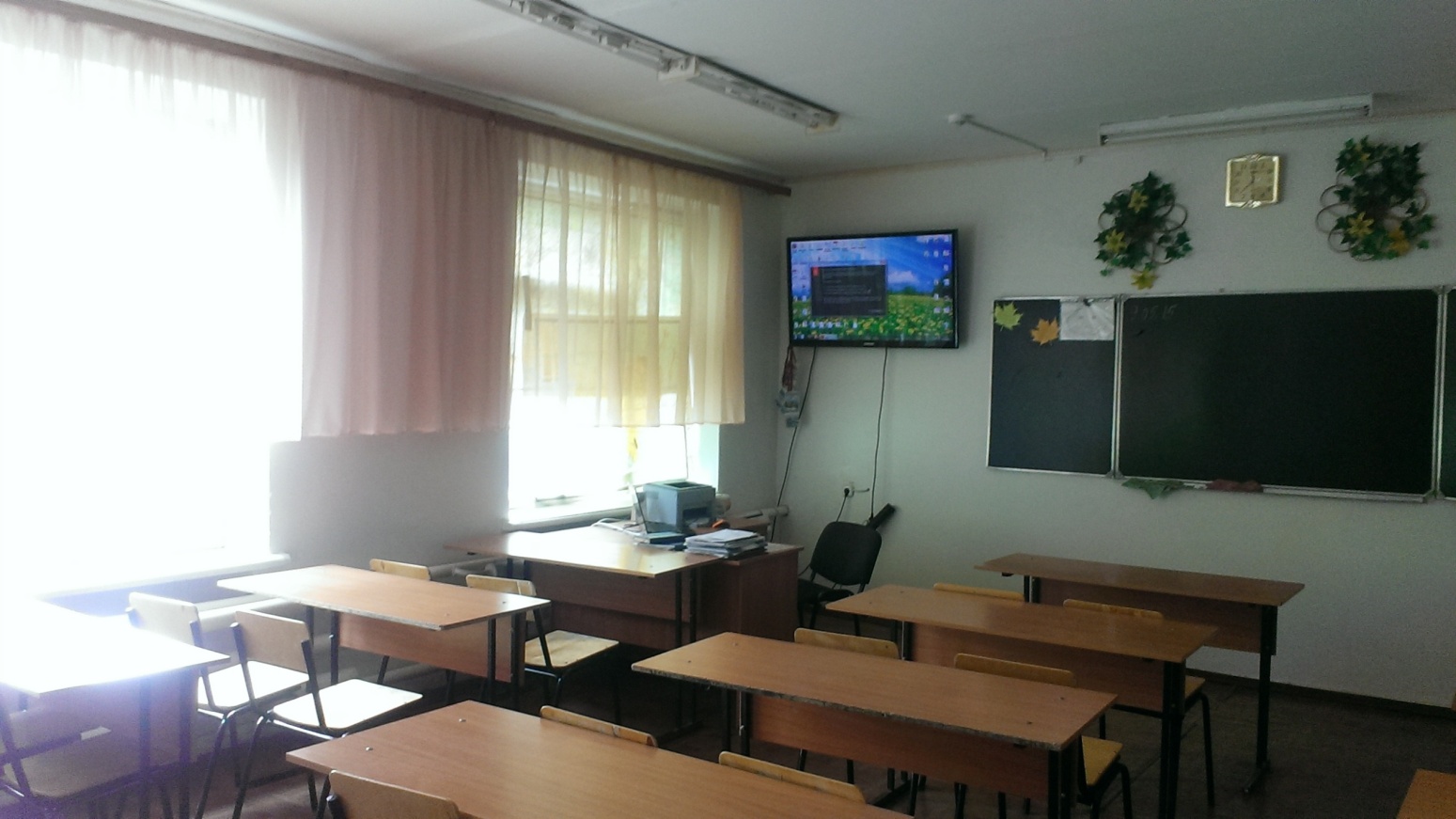 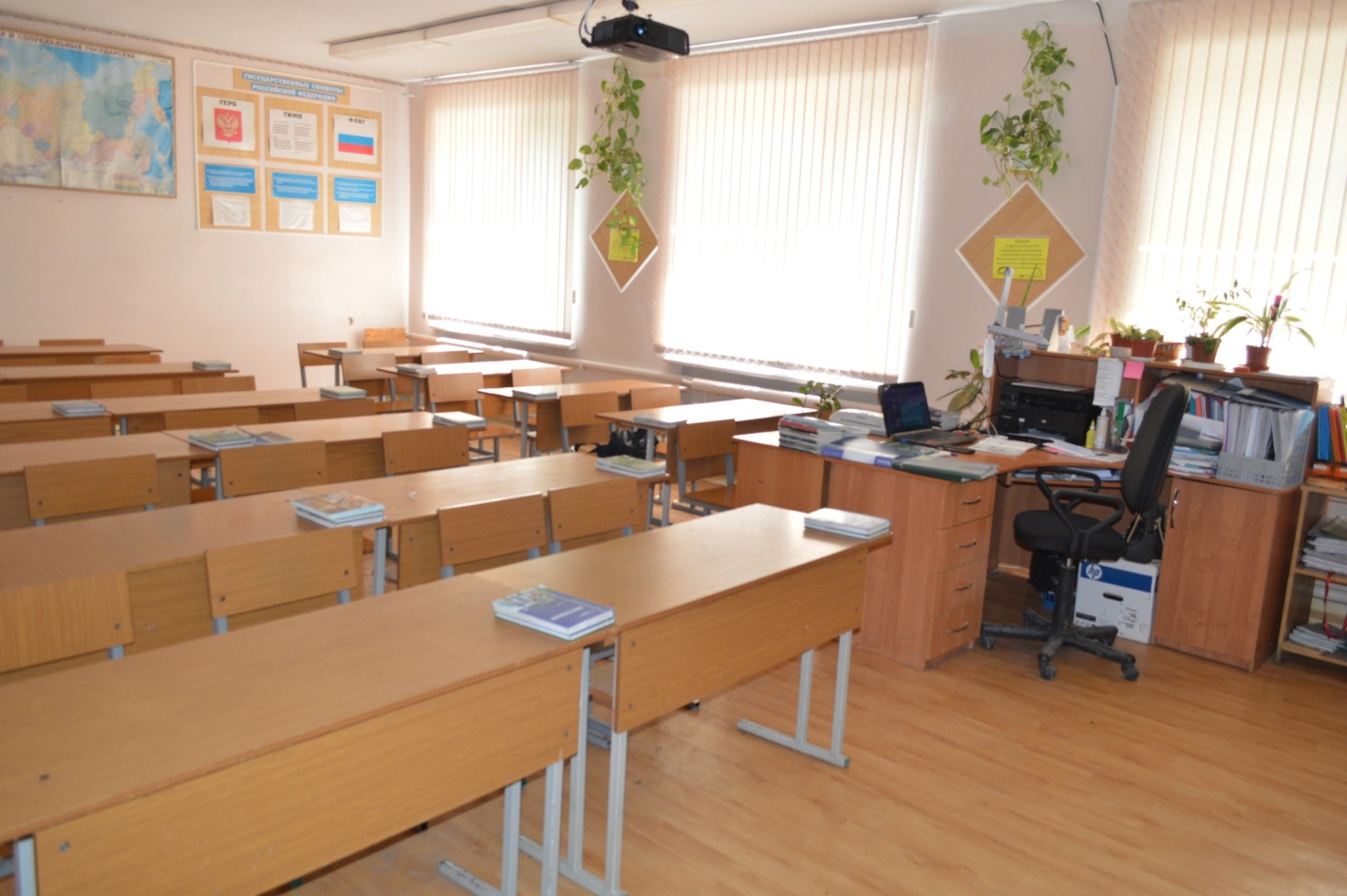 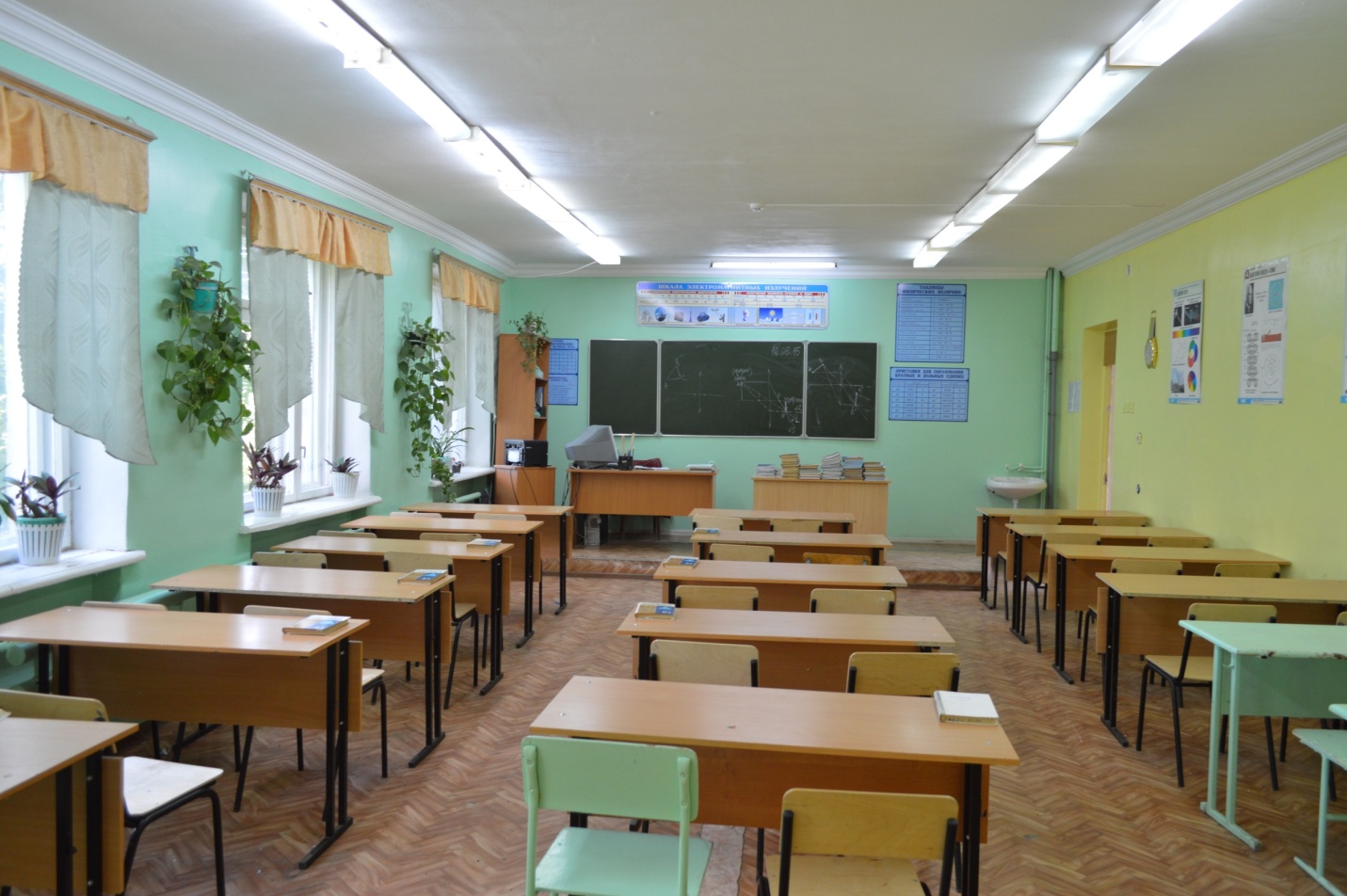 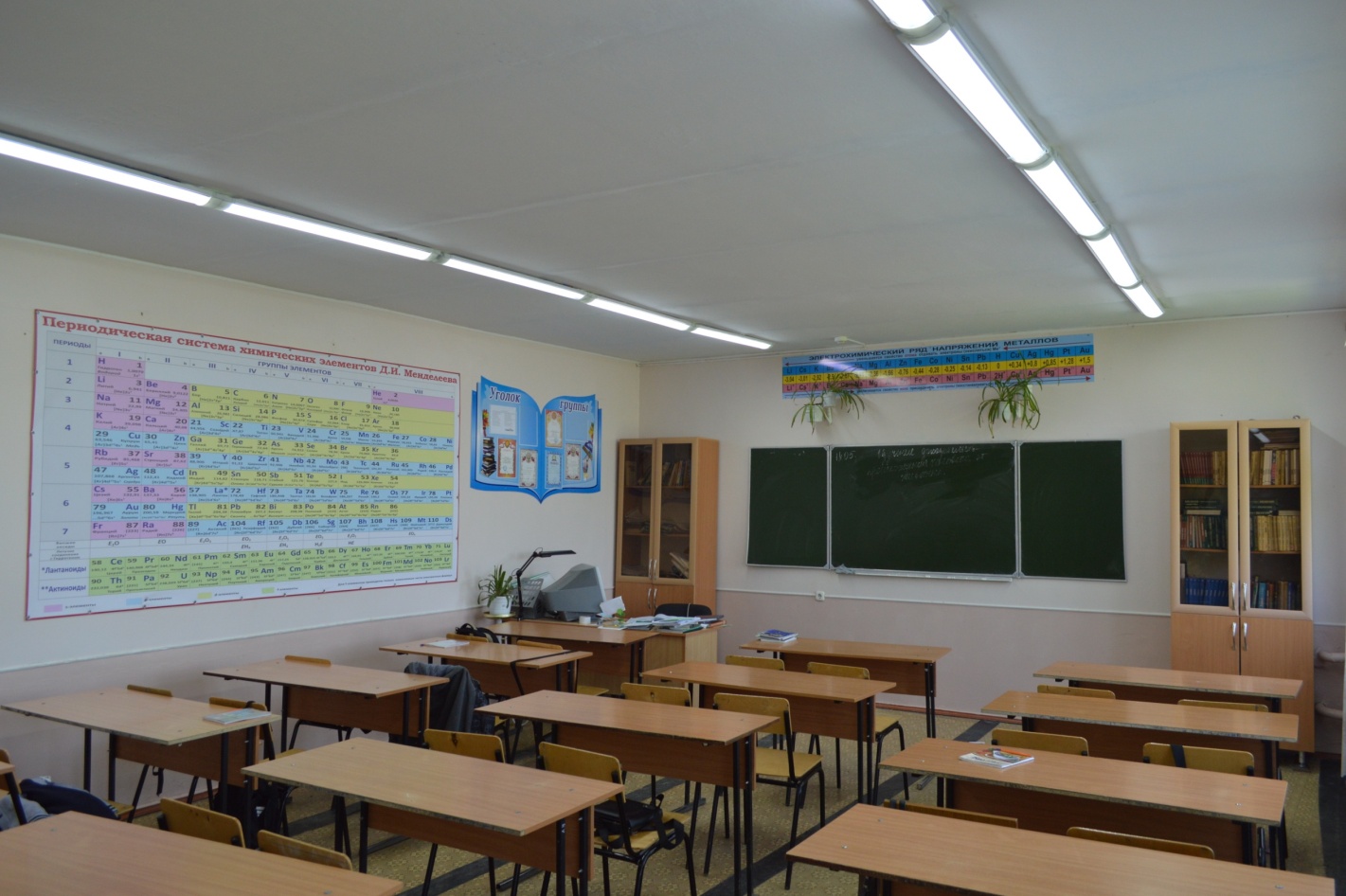 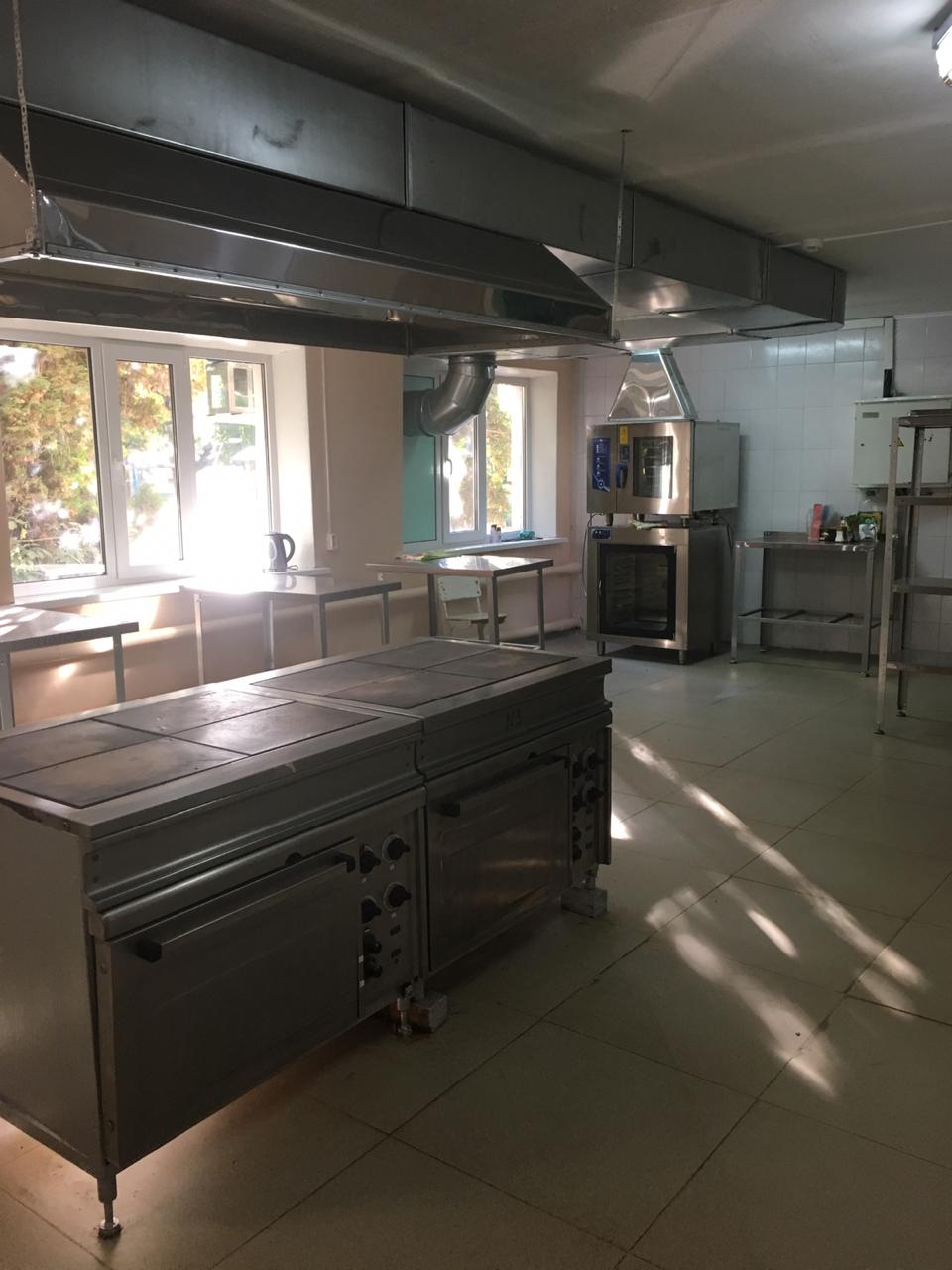 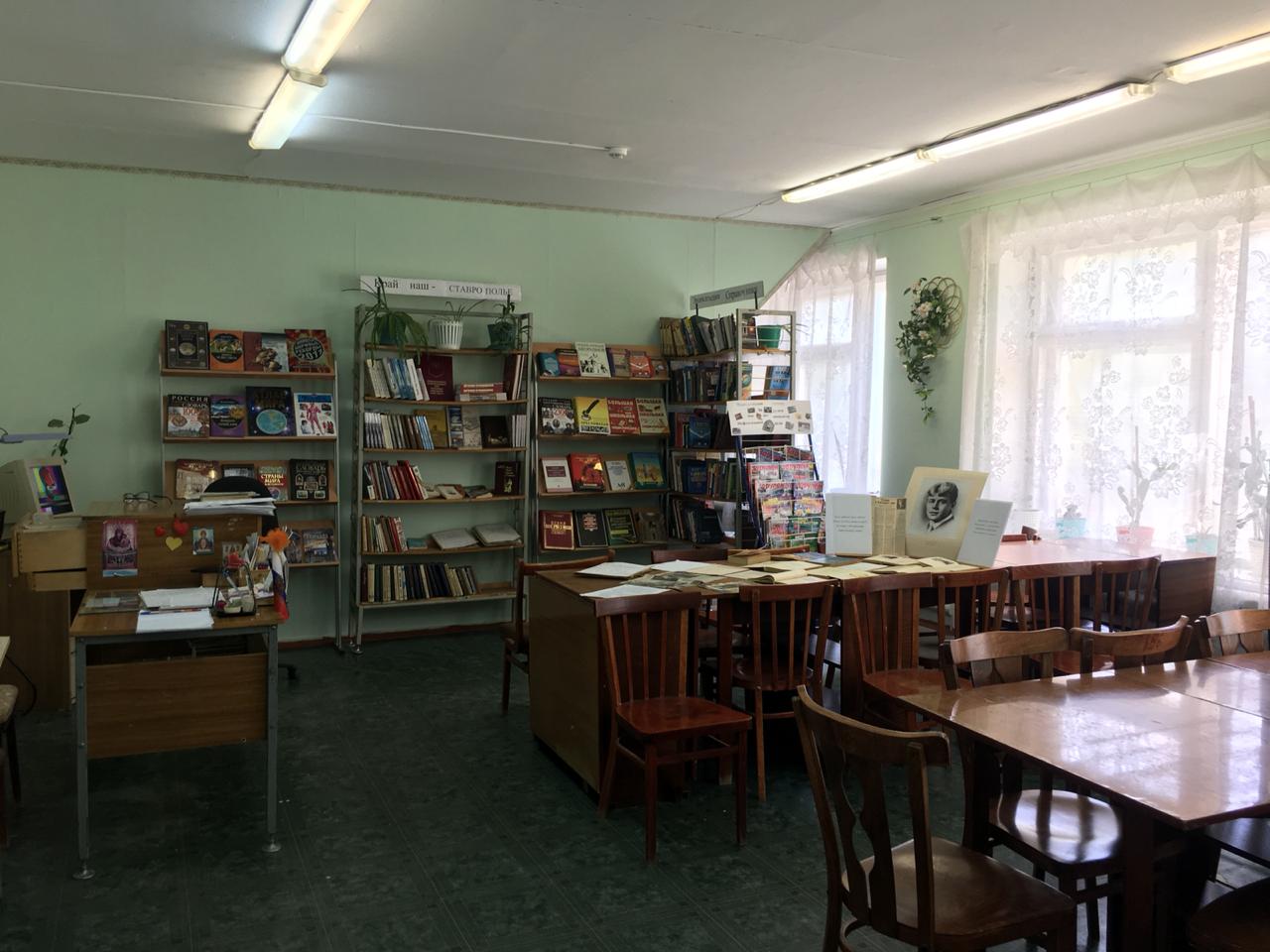 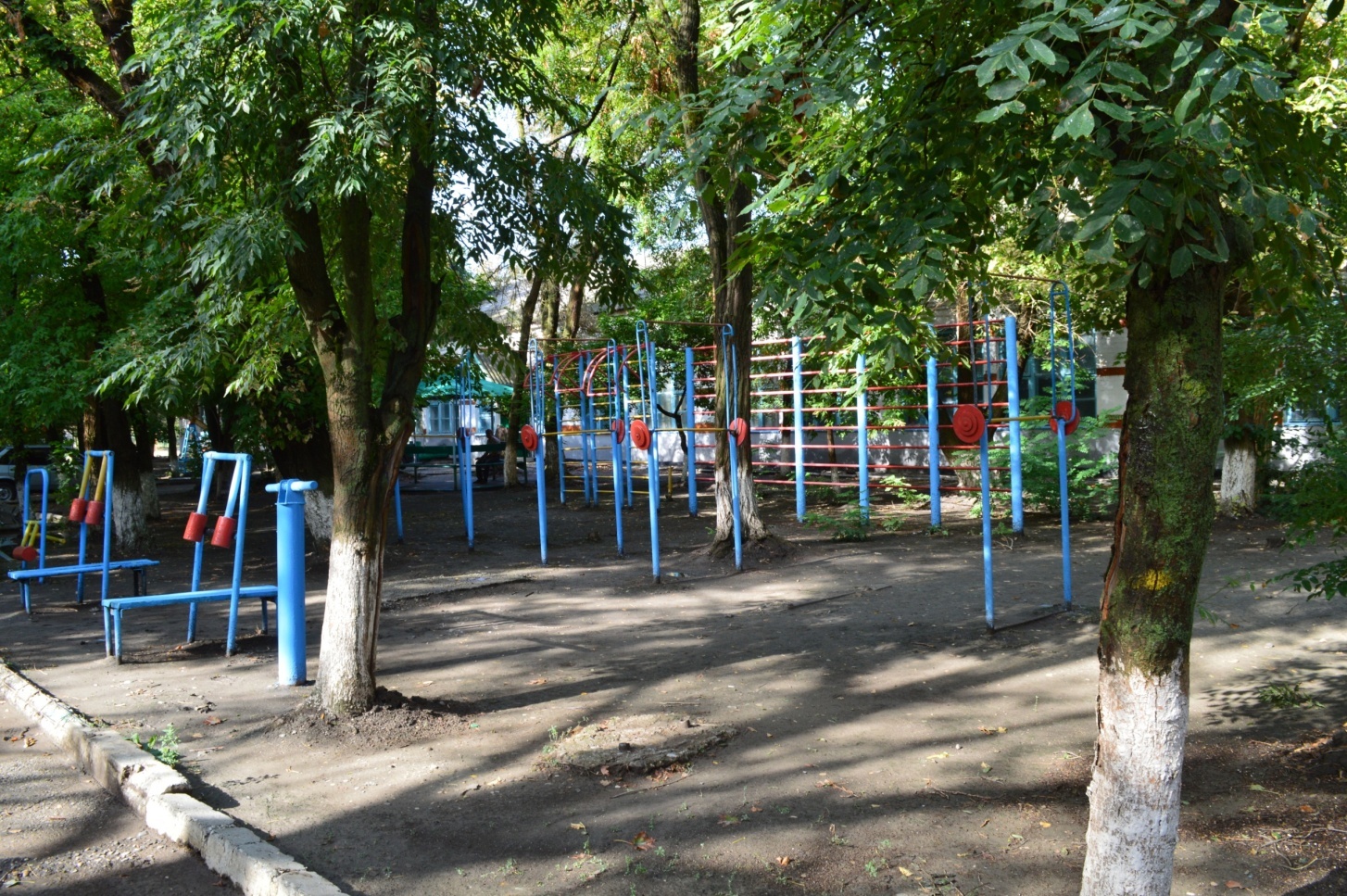 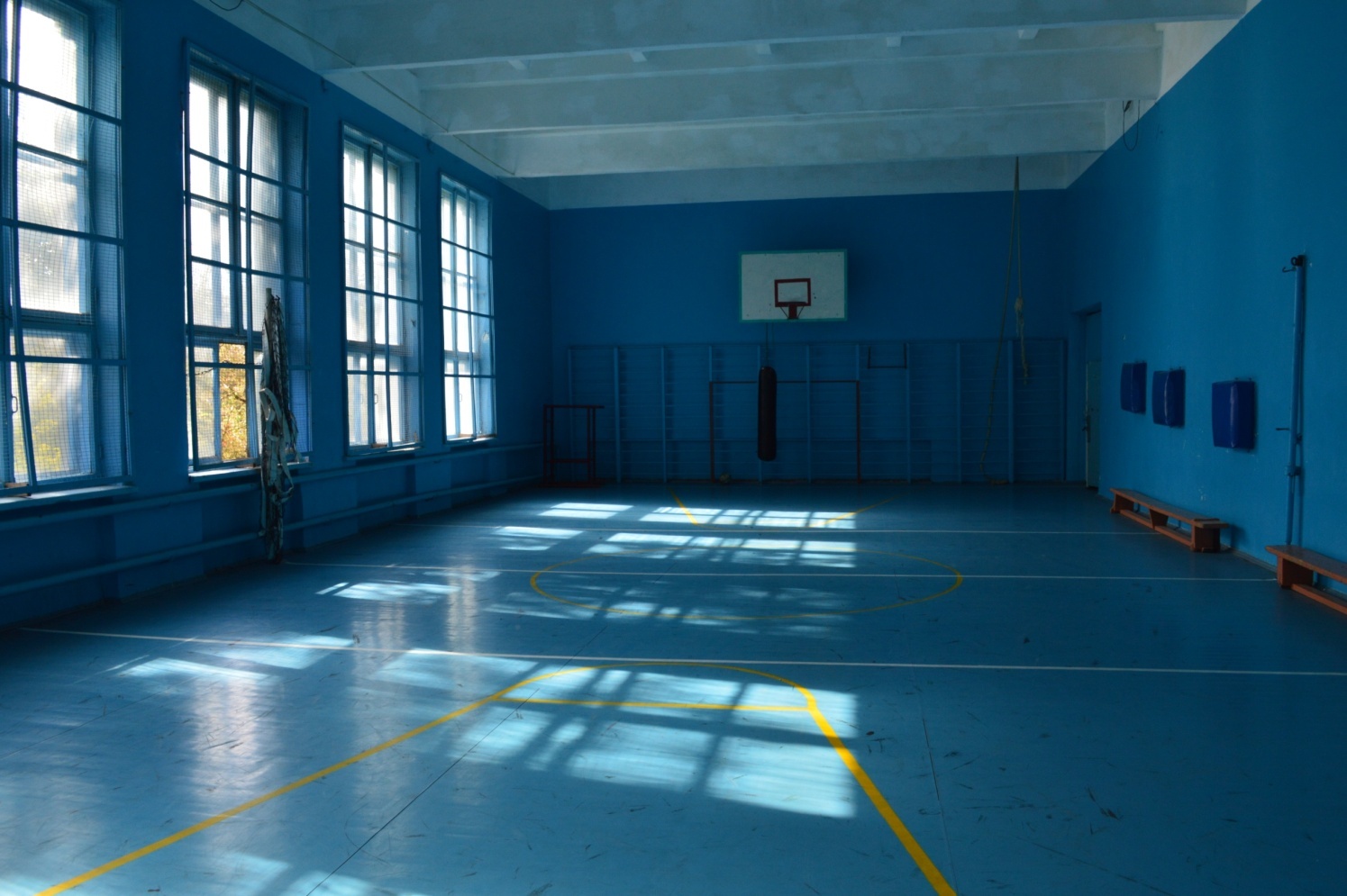 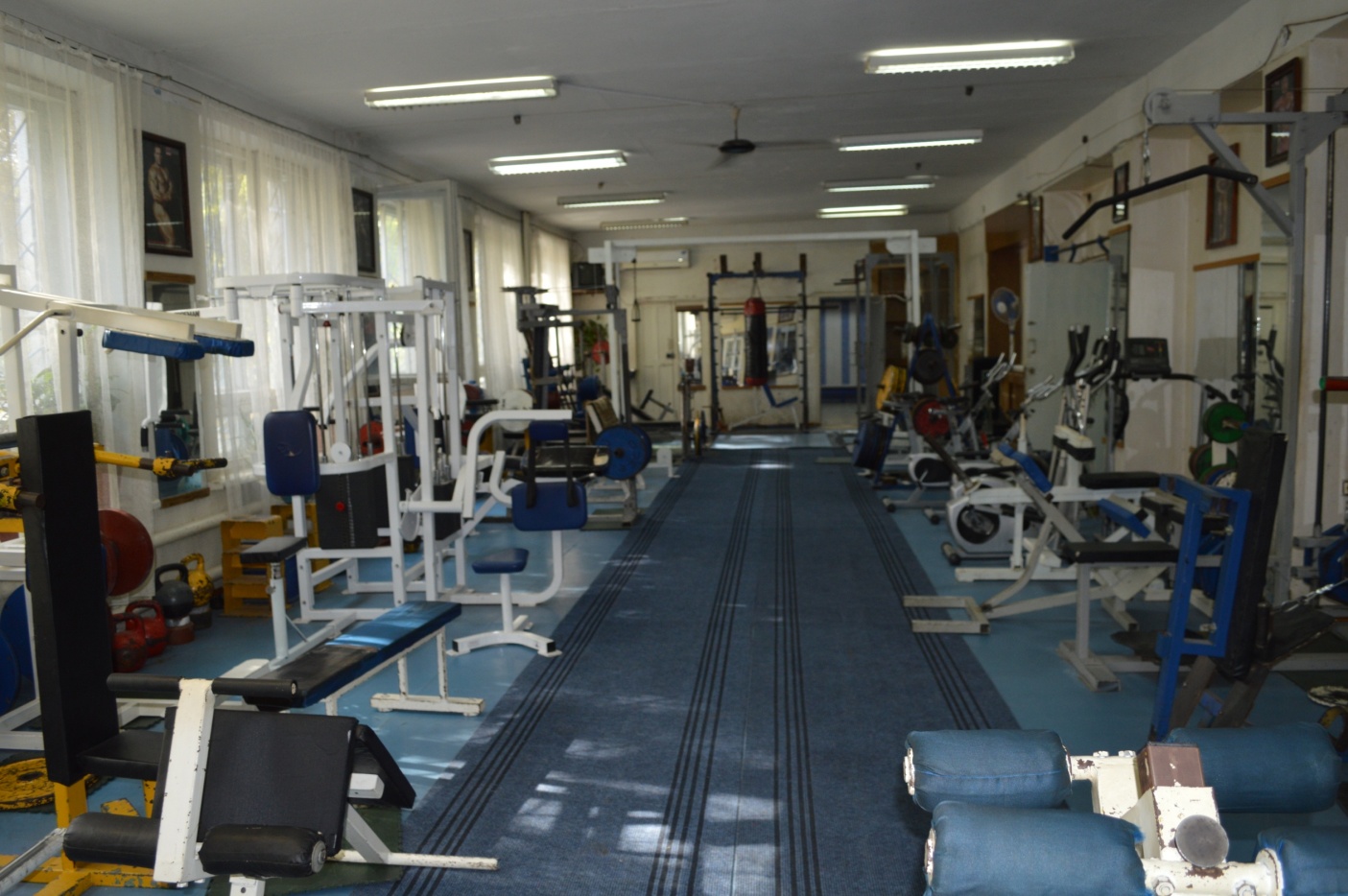 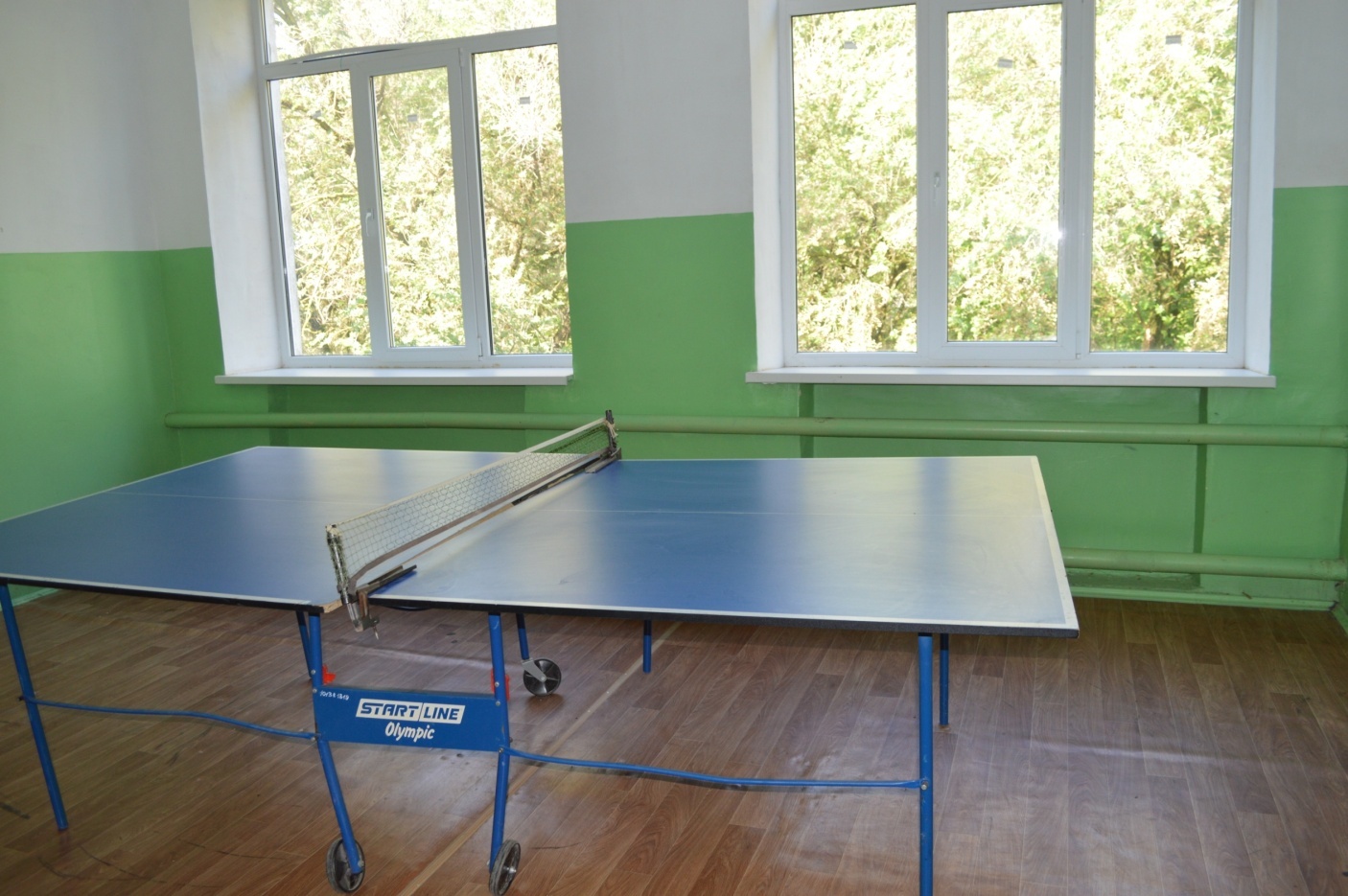 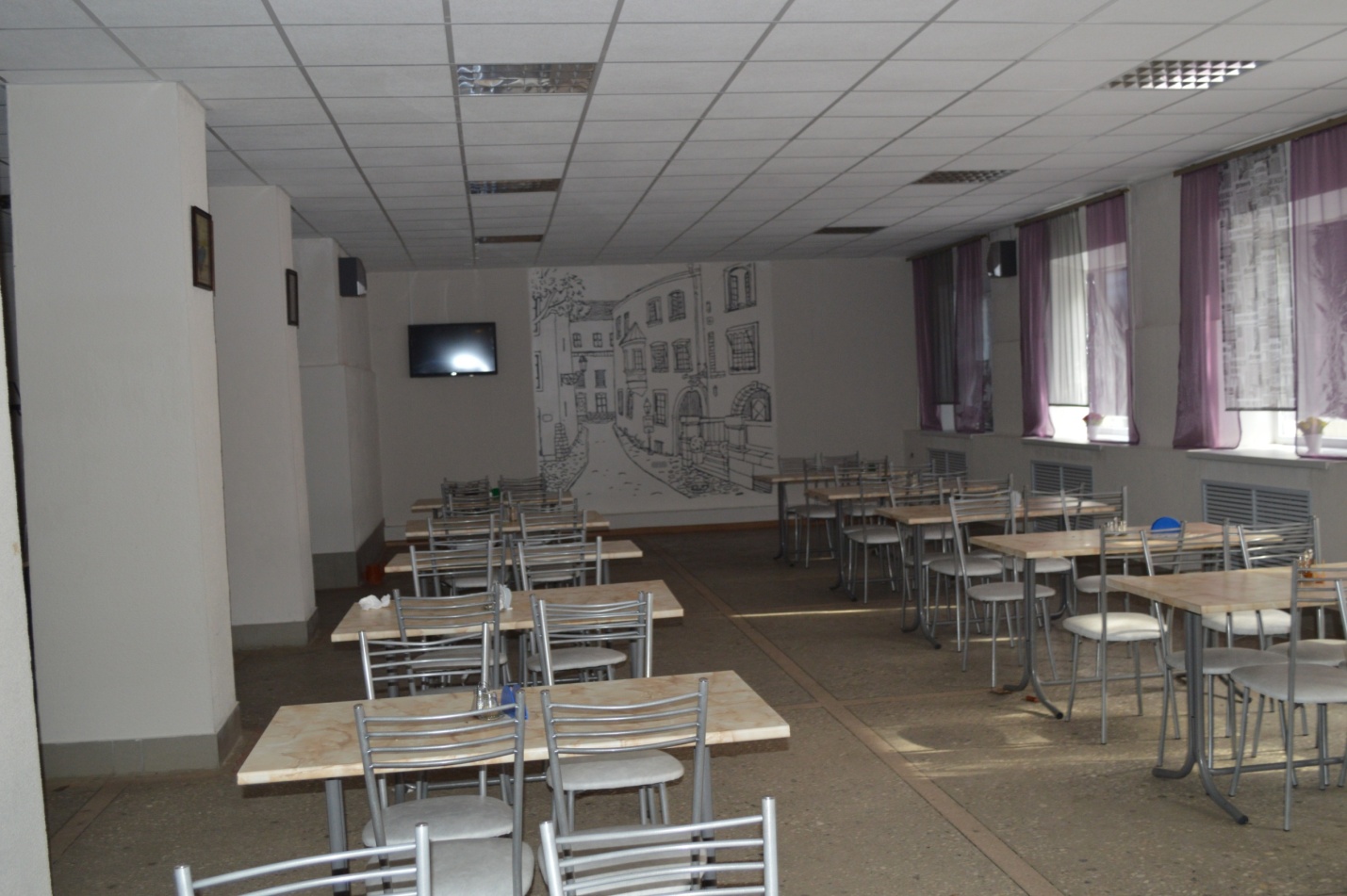 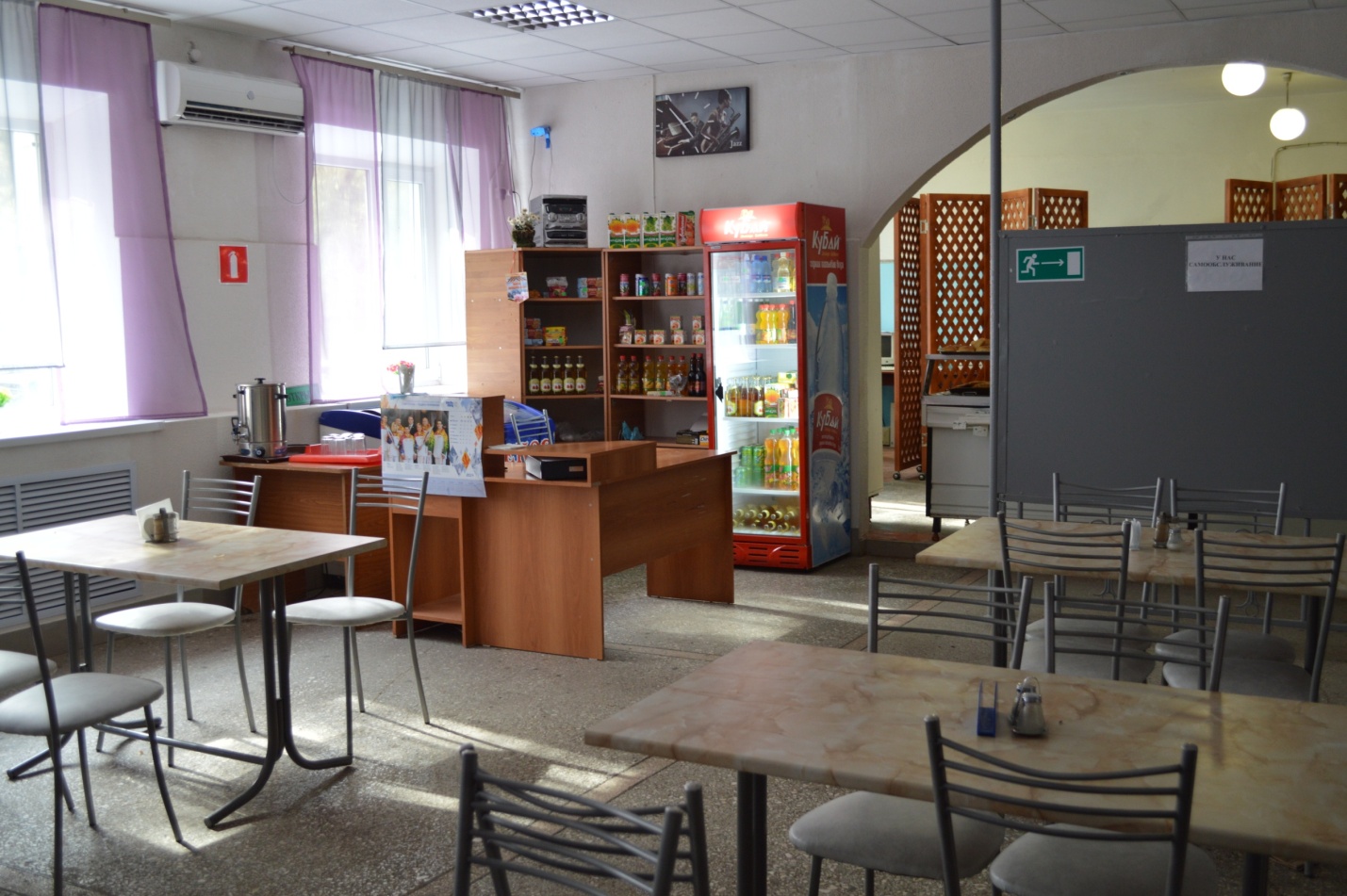 